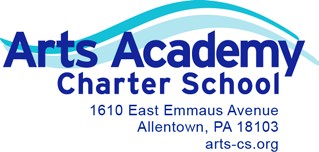 	Board Policy 1.2	OrganizationAdoption Date:11/17/2014Revision Date(s):10/19/201505/16/201606/15/202310/25/2023